   В Отделе МВД России по Усть-Катавскому городскому округу подвели итоги оперативно-профилактической операции «Район» С целью профилактики, пресечения и раскрытия преступлений, выявления административных правонарушений, в том числе связанных с хищением имущества, незаконным оборотом наркотических веществ, оружия, задержания лиц, находящихся в розыске, а также для обеспечения безопасности граждан, с 24 по 25 декабря сотрудниками отдела МВД России по Усть-Катавскому городскому округу проведено оперативно-профилактическое мероприятие «Район».Перед началом операции «Район», состоялся развод, для личного состава был проведен инструктаж, а также обозначены цели и задачи проводимого оперативно-профилактического мероприятия, было обращено внимание полицейских на неукоснительное соблюдение законности и вежливое, корректное общение с гражданами.В рейде было задействовано 32 сотрудника ОМВД России по                        Усть-Катавскому городскому округу, а также коллеги из Росгвардии, представитель администрации города, 13 представителей добровольных народных дружин, представитель уголовно-исполнительной инспекции и представитель общественного совета.Во время операции, сотрудники правоохранительных органов проверили 33 единицы автотранспорта, в том числе 4 осуществляющего пассажирские перевозки. Проверено 55 лиц состоящих на профилактических учетах в ОВД, в том числе 29 несовершеннолетних и 19 родителей несовершеннолетних, а также лиц состоящих под административным надзором - 20. Семь владельцев огнестрельного оружия, 6 мест проживания иностранных граждан и лиц без гражданства. Проверено 19 объектов торговли.        В ходе проведения операции сотрудниками полиции выявлено 33 административных правонарушения. Основные нарушения выявлены по          ч.2.1 ст.14.16 КоАП РФ «Розничная продажа несовершеннолетнему алкогольной продукции», ст. 5.35 КоАП РФ «Неисполнение родителями или иными законными представителями несовершеннолетних обязанностей по содержанию и воспитанию несовершеннолетних», ч.1 ст. 18.15 КоАП РФ «Незаконное привлечение к трудовой деятельности в Российской Федерации иностранного гражданина или лица без гражданства», ч.3  ст. 19.24  КоАП РФ «Несоблюдение административных ограничений и невыполнение обязанностей, устанавливаемых при административном надзоре»,  ст. 20.25 КоАП РФ «Уклонение от исполнения административного наказания».По всем фактам решается вопрос о привлечении виновных лиц к ответственности в соответствии с действующим законодательством.Также сотрудники полиции побеседовали с гражданами о профилактике мошенничества и мерах противодействия обману, напомнили правила безопасного общения с незнакомцами по телефону и в сети Интернет, раздали тематические памятки.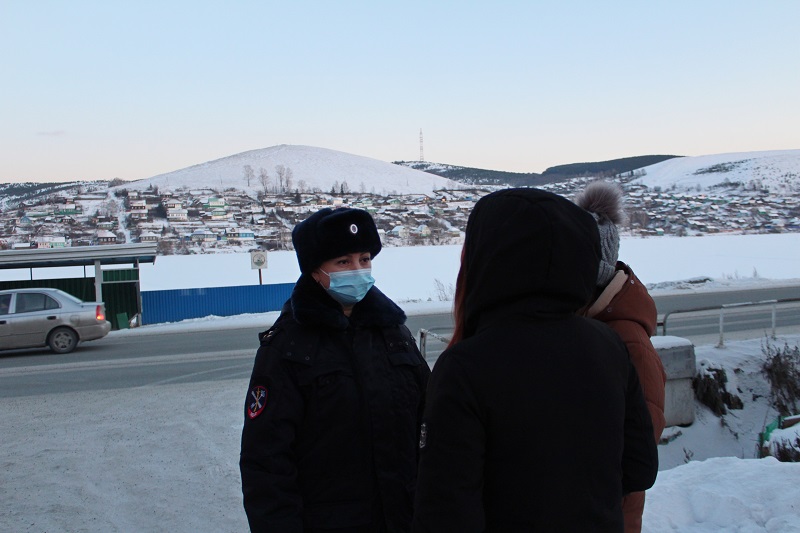 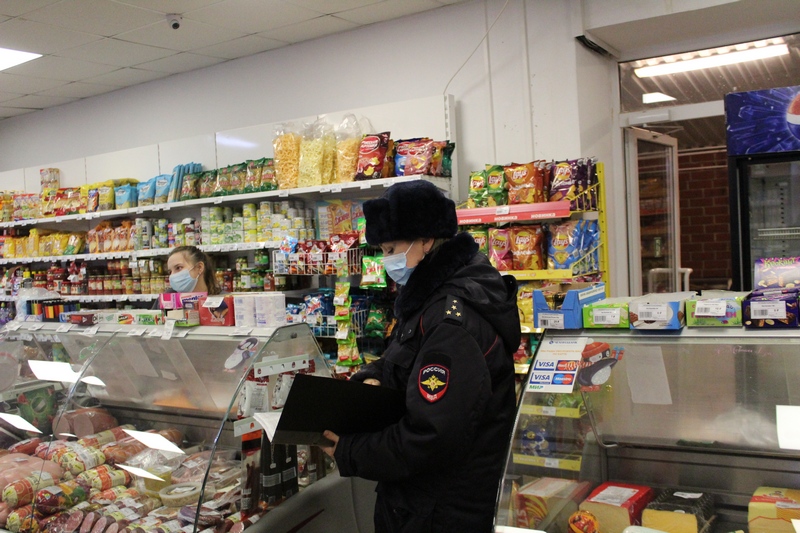 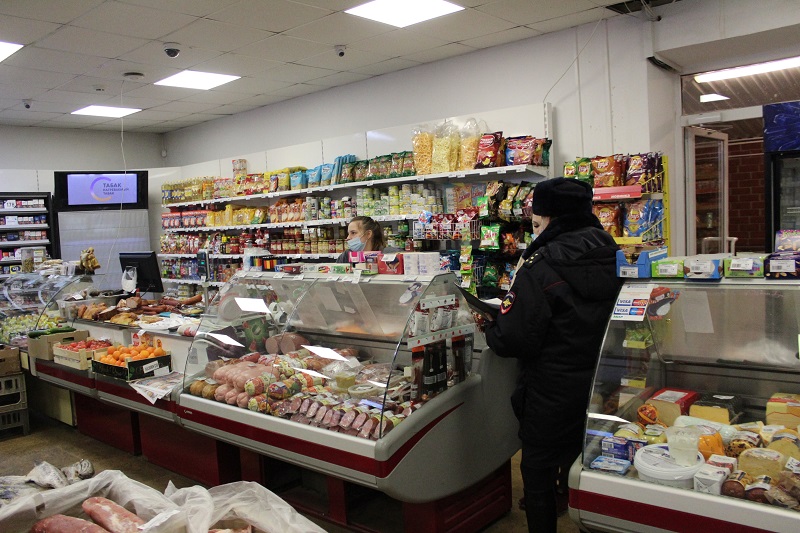 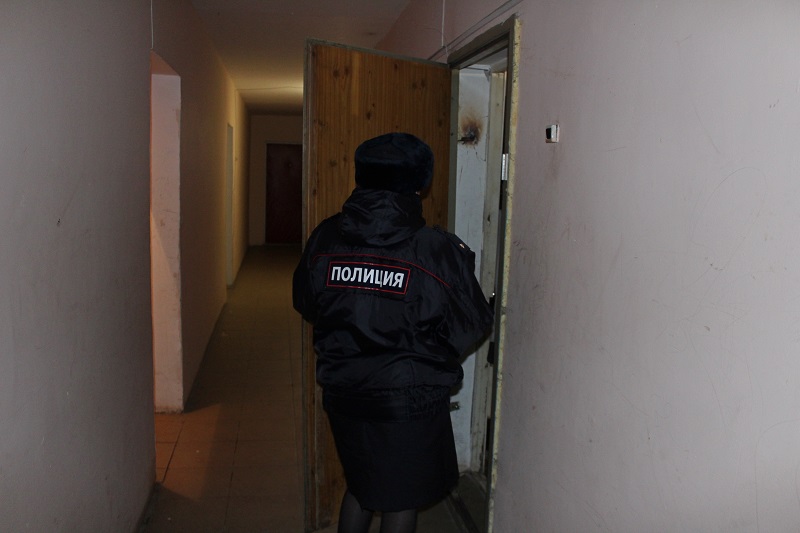 